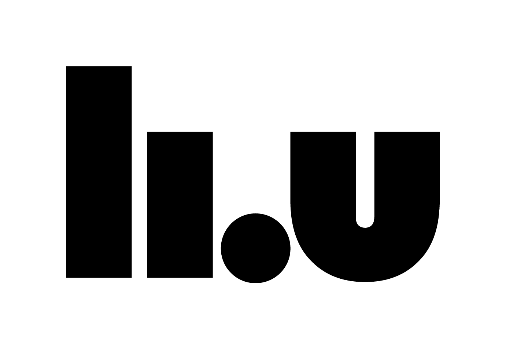 Institutionen för beteendevetenskap och lärande
Kompletterande Pedagogisk Utbildning inom kompletterande pedagogisk utbildning (KPU) och VAL/ULV-projektet
Linköpings universitetHelfart/halvfart, distansStudiehandledningSkolans samhällsuppdrag och organisation, 7,5 hpKurskod: 9KP202, 9VA202					VT 2018					Maria TerningFörordVälkommen till kursen Skolans samhällsuppdrag och organisation 7,5 hp, vårterminen 2018.Syftet med studiehandledningen är att underlätta studierna genom att tydliggöra kursens syften, mål och upplägg. Förutom information om föreläsningar, litteratur och kursuppgifter omfattar studiehandledningen även information om examination och kursens bedömningsgrunder.I studiehandledningen finns kursens schema och litteraturlista.Lycka till med studierna!Maria TerningKursansvarigKontaktuppgifterPostadress till kursansvariga:Linköpings universitetIBL581 83 LinköpingKursansvarig: Maria Terning, maria.terning@liu.se 013-28 26 79
Kursadministratör: Maria Lorin, maria.lorin@liu.se 013- 28 20 79
Programansvarig: Ingrid Olsson, ingrid.olsson@liu.se 013-28 44 71
Kursmentor: Åsa Howchin Wallén, asa.howchin-wallen@liu.seKursens innehåll, mål och organiseringKursen 9VA202: Skolans samhällsuppdrag och organisation ges inom Kompletterande pedagogisk utbildning (KPU) samt inom projektet ”Utländska lärares vidareutbildning” (ULV) och ”Vidareutbildning av obehöriga lärare” (VAL) vid Linköpings universitet. Kursen ges inom utbildningsvetenskap/didaktik allmänt och behandlar skolans samhällsuppdrag och organisation. KursinnehållI kursen behandlas således skolans styrning och organisering. I kursen studeras hur olika läroplaner har formulerats utifrån ett läroplansteoretiskt perspektiv, likaså diskuteras vad som ansetts som viktig kunskap för den uppväxande generationen. Skolans organisation och regelverk studeras särskilt utifrån politisk kontra professionell styrning. I kursen tas begreppen frirum och ramfaktorer upp vilka diskuteras i förhållande till skolans styrdokument och skolkulturer. Studenten studerar också styrdokumenten avseende värdegrund, mänskliga rättigheter, demokratiska värderingar och hållbar utveckling.   Mål Efter avslutad kurs skall den studerande kunna…beskriva och diskutera det svenska skolsystemets utveckling i förhållande till skolans samhällsuppdragbeskriva skolsystemets organisation och styrning, allmänt och i det egna ämnetkritiskt granska skolans styrdokument avseende värdegrund, mänskliga rättigheter, demokratiska värderingar och hållbar utveckling samt relatera till lärares etiska yrkesprincipertillämpa läroplans- och ramfaktorteori tillämpa kvalitativ textanalys OrganiseringKursen ges på distans med campusförlagda undervisningsdagar, så kallade campusdagar (C). Kursen organiseras i ett antal föreläsningar och seminarier, genom litteraturstudier och i arbete med kursuppgifter. Både enskilt arbete och arbete i grupp förekommer. Seminarierna baseras på studentens förberedelser som att studera litteraturen och genomföra uppgifterna. Dessa uppgifter följs upp och diskuteras vid seminarierna. Dessa bearbetningar betraktas som en förutsättning för lärandet och för att aktivt kunna bidra till innehållet i kursens seminarier. Genom den nätbaserade lärplattformen LISAM sker en del av kurskommunikationen som den studerande ges möjlighet att medverka i tillsammans med kurskamrater och lärare. Via denna plattform ges även fortlöpande information under kursen och det är därför viktigt att den studerande regelbundet använder plattformen. Där finns även aktuella kursdokument som kursplan, studiehandledning med mera.Den pedagogiska idén som kursens planeras utifrån är att kunskap utvecklas dels i samspel mellan en lärares arbete på skolan och teorier som kan förklara olika händelser i den praktiska vardagen, dels i dialog med andra. Ambitionen är därför att studieuppgifterna så långt det är möjligt skall knyta an till den egna verksamheten och erfarenheten och att den egna bearbetningen följs upp i seminarier med kurskamrater och lärarna under campusdagarna. Återkoppling på det egna studiearbetet fås därför framför allt i studiegruppernas diskussioner i Lisam samt vid föreläsningar och i seminarier under campusdagar.KursöversiktSchema campusdagarKursuppgifterKursuppgift 1 – skolan som institutionSyftet med KU1 är att skapa förutsättningar för en ökad medvetenhet om den svenska skolans rötter och dess utveckling och betydelse för samhällsutvecklingen. Tanken är att du härigenom ska utveckla en generell förståelse för skolan som samhällsinstitution. Området behandlas i föreläsningar v. 4 med Mats Sjöberg och Magnus Dahlstedt, i kurslitteraturen (se nedan och litteraturlista), samt följs upp i ett seminarium v. 9. KU1 bearbetas både skriftligt och muntligt. Uppgiften bearbetas muntligt i mindre grupper v. 9, den 1/3. Välj en av nedanstående tre frågor och resonera kring. För att underbygga dina resonemang så var noga med att referera och hänvisa till kurslitteratur och föreläsningar.Beskriv och resonera kring historiska strukturer och traditioner som vi fortfarande ser spår av i dagens svenska skola.
Beskriv den historiska utvecklingen från parallellskola, enhetsskola och fram till dagens skolsystem. Diskutera om vi idag har ett sammanhållet skolsystem med gemensamma syften och mål eller om vi har flera skolor/skolsystem med inbördes olika syften och mål.
Vi går allt längre i skolan och finns allt längre i utbildningssystemet (”skolariseringen” av samhället). Beskriv denna utveckling fram till ”ett livslångt lärande”. Diskutera ”skolariseringens” konsekvenser ur ett samhälleligt och individuellt perspektiv. Inlämning: Den skriftliga uppgiften lämnas in i Lisam under fliken ”Inlämningar” senast den 5/2 kl. 8.00. Du namnger filen till ”KU1.efternamn.förnamn.kurskod”. Återkoppling på innehållet i uppgiften ges av kursansvarig. Eventuell språklig återkoppling ges av Maria Thunborg. Godkänd bearbetning tillgodoräknas i hemtentamen. Om uppgiften inte lämnas in vid detta tillfälle lämnas den i samband med hemtentamen. Formalia: Den text du lämnar in är en resonerande text. Texten ska vara 2 sidor (exklusive litteraturförteckning), 1,5 radavstånd, teckenstorlek 12 och typsnitt Times New Roman. Dispositionen ska vara: inledning, avhandling, avslutning och litteraturförteckning, texten ska även vara indelad i stycken. Texten får innehålla ett direktcitat ur litteraturen. I övrigt ska du referera till, i första hand kurslitteratur, i andra hand föreläsningar. Var noga med att använda referatmarkörer så det tydligt framgår vad som är författarnas resonemang och vad som är ditt eget resonemang.Kurslitteratur, obligatorisk: I Lundgren, Ulf P., Säljö, Roger & Liberg, Caroline (red.) (2014) Lärande, skola, bildning. Grundbok för lärare läses följande kapitel:Skolans tidiga historia och utveckling – från arabisk skrivarskola till svensk folkskola. (s. 29-64). Den moderna skolan blir till – ett framtidsprojekt. (s. 65-90).En utbildning för alla – skolan expanderar. (s. 91-114).Det livslånga lärandet – att utbilda för ett kunskapssamhälle. (s. 115-156). Framtidens skola och utbildning – en betydande del av våra liv. (s. 183-202)Kunskapsbehovet genom livet – om folkets lärande och vuxnas utbildning (tillgängligt i Lisam)Böhlmark, A. & Lindahl M. (2012) Har den växande friskolesektorn varit bra för elevernas utbildningsresultat på kort och lång sikt?  Referenslitteratur, frivillig läsning:Böhlmark, A., Holmlund, H. & Lindahl, M. (2015) Skolsegregation och skolval (Rapport 2015:5)Dahlstedt, M. & Olsson, M. (2013) Utbildning, demokrati, medborgarskapLundahl, L. (2015) En bok en författare [TV-program].Kursuppgift 2 – den svenska skolans organisation, regelverk och styrningSyftet med KU2 är att du ska utveckla kunskap om, och förtrogenhet med, den svenska skolans organisation och styrdokument så att du kan använda dessa vid planering av undervisningen. Du ska också kunna ge exempel på ramfaktorer och relatera dessa till begreppet frirum. Området behandlas i föreläsningar och seminarium v. 9 med Tobias Jansson och jurist Sofia Lindstrand samt i kurslitteraturen (se nedan och i litteraturlistan). Sätt dig in i styrdokumenten för den svenska skolan allmänt och för den skolform där du blir behörig att undervisa. Använd Skolverkets hemsida för att hämta ytterligare information. Den svenska skolan styrs av olika typer av styrdokument: grundlagar, lagar, förordningar eller föreskrifter. Förklara den hierarkiska ordningen mellan olika typer av styrdokument.Beskriv vilka styrdokument som gäller för hela skolan, för din skolform och för dina ämnen. Beskriv styrdokumentens syfte och vad de i stora drag innehåller. Förklara begreppen ramfaktor och frirum. Resonera över ramfaktorer och frirum i relation till den formulerade, den transformerade, den realiserade och den mottagna läroplanen. Ge exempel på ramfaktorer på de olika läroplansnivåerna. Inlämning: Du namnger filen till ”KU2a.efternamn.förnamn.kurskod”.  För att få texten bedömd innan hemtentamen lägger du in den i Lisam senast den 12/3 kl. 8.00. Godkänd bearbetning tillgodoräknas i hemtentamen. Om uppgiften inte lämnas in vid detta tillfälle lämnas den i samband med hemtentamen.Formalia: Texten (2-3 sidor, exklusive litteraturlista) skrivs i typsnitt Times New Roman, storlek 12, enkelt radavstånd och standardmarginaler. Kurslitteratur, obligatorisk:Erdis, M. (2011) Juridik för pedagogerLinde, G. (2012) Det ska ni veta! En introduktion till läroplansteoriI Lundgren, Ulf P., Säljö, Roger & Liberg, Caroline (red.) (2014) Lärande, skola, bildning. Grundbok för lärare läses följande kapitel:Styrningen av den obligatoriska skolan – mellan stabilitet och förändring (s. 605-630)   Läroplansteori och didaktik – framväxten av två centrala områden (s. 265-350)  Om utbildningsekonomi – det senmoderna utbildningssystemet (s. 587-604)  Skolans lagar och förordningar – det legala ramverket (s. 631-651) För lagar, förordningar, föreskrifter, internationella överenskommelser se litteraturlistan.Referenslitteratur, frivillig läsning:Ur Lundgren, Ulf P., Säljö, Roger & Liberg, Caroline (red.) (2014) Lärande, skola, bildning. Grundbok för lärare läses följande kapitel:Att vara skolledare – att förverkliga det nationella uppdraget (s. 655-671)    Skolverket (2011) Kommunalt huvudmannaskap i praktiken: En kvalitativ studie. Rapport 362Kursuppgift 3 – skolans värdegrund och demokratiska uppdragSyftet med KU3 är att du ska utveckla kunskap om den svenska skolans värdegrund och demokratiska uppdrag genom att studera hur detta uttrycks i styrdokumenten samt hur värdegrunden kommer till uttryck och kan hanteras i den pedagogiska praktiken. Innehållet behandlas i två föreläsningar: i v. 4 med Magnus Dahlstedt och i v. 9 med Malin Wieslander, i ett seminarium v. 13 med Malin Wieslander samt i kurslitteratur (se nedan och i litteraturlistan). Kursuppgifter: KU3a: Beskriv begreppen värdegrund, mänskliga rättigheter, demokratiska värderingar och hållbar utveckling. Studera, med hjälp av dokumentanalys, hur dessa omtalas samt på vilka nivåer de används i styrdokumenten. Resonera slutligen hur detta kan påverka lärarens arbete i skolan. Ta hjälp av begreppen ramfaktor och frirum i ditt resonemang.Den 1-2/3 kommer vi att ägna tid åt gemensamt arbete med dokumentanalys. Du förbereder dig för detta tillfälle genom att:läsa kapitel 1,2 och 6 i Berg (2003) Att förstå skolan. En teori om skolan som institution och skolor som organisationerDefiniera begreppet ”hållbar utveckling” med referens till kurslitteraturen.Läs och markera (använd matrisen för dokumentanalys) var begreppet ”hållbar utveckling” står omskrivet i styrdokumenten.Mer information kring arbetsseminariet i dokumentanalys samt vilka styrdokument som ska analyseras kommer att läggas ut i god tid i Lisam. Inlämning: Du som deltar vid arbetsseminariet beskriver och analyserar begreppen värdegrund, mänskliga rättigheter, demokratiska värderingar. Du som inte deltar i arbetsseminariet beskriver och analyserar förutom dessa tre begrepp, även begreppet ”hållbar utveckling” i den inlämnade uppgiften.  Du namnger filen till ”KU3a.efternamn.förnamn.kurskod”. För att få texten bedömd innan hemtentamen lägger du in den i Lisam senast den 22/3 kl. 8.00. Godkänd bearbetning tillgodoräknas i hemtentamen. Om uppgiften inte lämnas in vid detta tillfälle lämnas den i samband med hemtentamen. Formalia: Texten (3-5 sidor, exklusive litteraturlista) skrivs i typsnitt Times New Roman, storlek 12, enkelt radavstånd och standardmarginaler. Kurslitteratur, obligatorisk: Berg, G. (2003) Att förstå skolan. En teori om skolan som institution och skolor som organisationer (kapitel 1,2,6)Colnerud, G. (2017). Läraryrkets etik och värdepedagogiska praktikEkman, J. & Pilo, L. (2012) Skolan, demokratin och de unga medborgarnaI Lundgren, Ulf P., Säljö, Roger & Liberg, Caroline (red.) (2014) Lärande, skola, bildning. Grundbok för lärare läses följande kapitel:Läroplansteori och didaktik – framväxten av två centrala områden (s. 265-350)  Mogensen, Lars (Programledare).(2014, 1 juni) Demokratin i det digitala samhälletOrlenius, K. (2010) Värdegrunden – finns den? (tillgänglig i Lisam)Skolverket (2015) Vad är hållbar utvecklingReferenslitteratur, frivillig läsning:Almgren, E. (2006). Att fostra demokrater: om skolan i demokratin och demokratin i skolanEkman, Joakim (2011) Skolan och medborgarskapandetSOU 1997:116 Barnets bästa i främsta rummet: FN:s konvention om barnets rättigheter i SverigeKU3b. Information om denna uppgift kommer under kursens gång.Examination och bedömningKursen examineras med tre examinationsuppgifter:STN3: Skriftlig tentamen: hemtentamen, 6.5 hp U-VGMRE1: Seminarium med skriftligt underlag, ämnesdidaktik, 1 hp U-GOBL2: Obligatoriskt moment: Seminarium juridik, 0 hp DeltagitSyftet med examinationen är flerfaldigt. Ett syfte är naturligtvis att kvalitetssäkra utbildningen genom att kontrollera att studenternas kunskaper motsvarar utbildningens målsättning. Detta är ett syfte som svarar mot samhällets krav på välutbildade lärare i den svenska skolan. Men det finns andra syften som har sin utgångspunkt i den enskilda studentens utveckling och möjligheter under studierna. För att uppnå dessa syften arrangeras i denna kurs en examination som medger möjligheter att ta tillvara den återkoppling som man får av kurskamrater och lärare under kursens gång. Ämnesdidaktisk uppgiftÄmnesdidaktiken organiseras som ett stråk genom hela utbildningen. Det innebär att det i de flesta kurser finns ett ämnesdidaktiskt inslag i form av en kursuppgift och ett seminarium. Kursuppgifterna anknyter till kurserna på olika sätt och innehållet kan variera mellan era olika ämnen. Du som har flera ämnen väljer själv i vilket av ämnena du önskar genomföra det ämnesdidaktiska inslaget i varje kurs. I schemat för kursen framgår när de ämnesdidaktiska seminarierna äger rum.  Om du får förhinder och inte kan delta i seminariet förväntas du ändå genomföra kursuppgiften och ev. en kompletterande uppgift som du får av din ämnesdidaktiker.   Det ämnesdidaktiska kursmålet i kurs 9KP202 är att beskriva skolsystemets organisation och styrning, allmänt och i det egna ämnet. Information om den ämnesdidaktiska uppgiften – och när den ska lämnas in – finns i ämnesmappar under ”Kursdokument” i Lisam.Om du har frågor som rör ämnesdidaktiken, ta kontakt med din ämnesdidaktiker:Matematik, Peter Frejd
peter.frejd@liu.seMatematik, grundläggande färdigheter, Pether Sundströmpether.sundström@liu.seNaturvetenskapliga ämnen och teknik, Lars Björklundlars.bjorklund@liu.seSvenska, Suzanne Parmenius Swärdsuzanne.parmenius-sward@liu.seModerna språk och engelska, Ann-Sofie Perssonann-sofie.persson@liu.seSamhällsvetenskapliga ämnen + ek, fi, ps, Agneta Grönlundagneta.gronlund@liu.seSlöjd och estetisk verksamhet, huvudansvarig Ingrid Bergqvist, ingrid.bergqvist@liu.seTrä- och metallslöjd, Bo Hinnersonbo.hinnerson@liu.seTextilslöjd, Ingrid Bergqvist
ingrid.bergqvist@liu.seIdrott och hälsa, Tove Johansson
tove.johansson@liu.se Musik och bild, Margaretha Grahn
margaretha.grahn@liu.seHemtentamenHemtentamen, STN3, är individuell och består av kursuppgifterna. Denna lämnas in senast tisdagen den 3 april 2017 kl. 08.00 i Lisam under fliken ”Inlämningar”. Du namnger filen till ”Examination.efternamn.förnamn.kurskod”. Alla kursens uppgifter ska finna med i ett dokument innehållande kursuppgifterna i följande ordning och med dessa rubriker:
KU1 
KU2
KU3aKU3b (för er som inte var närvarande vid seminariet den 27 mars)Om du lämnat in kursuppgifterna vid de datum som uppges för respektive uppgift så har du också fått återkoppling på dessa och vet således om du är godkänd/väl godkänd på dessa. Då behöver du inte lämna in uppgifterna igen. Har du däremot inte lämnat in kursuppgifterna inom utsatt tid, eller inte uppnått en godkänd nivå på en eller flera av tidigare inskickade uppgifter, så skickar du alltså in dessa (bara de som inte är godkända). Att tentamen är individuell innebär att inget samarbete får förekomma. Om sådant samarbete upptäcks betraktas det som fusk. Som fusk räknas också plagiat exempelvis av varandras kursuppgifter. Läs Urkunds Plagiathandbok som finns inlagd på LiUs hemsida och i detta dokument på sidan 13 finns det viktigaste om plagiat.Tillåtna hjälpmedel: kurslitteratur, egna bearbetningar av kursuppgifter samt Lisam-material. Du måste använda kurslitteraturen i din argumentering och i dina reflektioner. Examinationen är ett tillfälle då du visar vad du lärt dig under kursen, så tänk på att visa både bredd och djup i litteraturstudier och reflektioner. Gör hänvisningar i texten till litteraturen och samla den refererade litteraturen i en litteraturlista. Referenser och litteraturlista skrivs på vedertaget sätt. Om du är osäker på hur du skriver referenser se ”Lathund för referenser”: http://www.utbildning.gu.se/digitalAssets/1366/1366320_apa-lathunden-2012.pdfDet ges 2 omtentamenstillfällen på kursen: Omtentamenstillfälle 1: söndagen den 29 april 2018Omtentamenstillfälle 2: söndagen den 27 maj 2018Efter dessa två omtentamenstillfällen tenteras kursen vid ordinarie tentamenstillfällen nästa gång kursen ges vilket preliminärt är höstterminen 2018. Då är det den kursens litteratur och kursuppgifter som examineras.Betygen Väl Godkänd, Godkänd och Underkänd används. Krav på språk och formalia i examinationsuppgiften: Språket följer svenska skrivregler. Referenshantering är i huvudsak korrekt enligt ett vedertaget referenssystem (APA, Harvard, Oxford). Litteraturlistan är i stort sett utan anmärkning.Bedömningskriterier för examinationsuppgiftenGodkändFör att studenten skall erhålla betyget Godkänd (G) på kursen skall följande krav uppfyllas:Tentamen skall, i relation till kursmålen och uppgiften, ha ett relevant innehåll och en tydlig strukturTexten visar på förtrogenhet med det presenterade områdetBegrepp, modeller och teorier används på ett adekvat sättMöjliga samband och orsaksrelationer mellan företeelser/händelser/skeenden beskrivsProblematiseringar och analyser görs med koppling till kursens innehållSlutsatser dras om hur vunna erfarenheter kan omsättas i framtida yrkesutövningSidhänvisningar och referenser finns Väl godkändFör att studenten skall erhålla betyget Väl godkänd (VG) på kursen skall han/hon ha uppnått kraven för betyget godkänd. Därutöver skall studenten leva upp till följande krav:Studenten skall visa förmågan att använda kursens teoretiska kunskap som verktyg i självständiga resonemangInnehållet i texten såsom utgångspunkter och teoretiska antaganden redovisas, problematiseras och analyseras på ett väl underbyggt sätt Det finns en variation i användning av kurslitteratur och samma fenomen belyses ur olika perspektivI diskussionen finns motiverade alternativa tolkningar och förhållningssättSidhänvisningar och referenslista redovisade på vedertaget sätt och huvudsakligen utan felaktigheterUnderkändAtt inte uppfylla kriterierna för godkänd innebär att man blir underkänd, men här särskiljs två kriterier som direkt och enskilt kan ligga till grund för att den studerande ges betyget Underkänd (U) på kursen. • Tentamen kännetecknas av allmänt tyckande och brist på förankring i kurslitteraturen, eller innehåller rena, oreflekterade beskrivningar av innehållet i kurslitteraturen. Den studerande inlämnar ett skriftligt arbete som, i enlighet med Linköpings universitets och Ämneslärarutbildningens policy, betraktas som fusk/plagiat (se policy nedan).Att ha i åtanke när du skriver dina uppgifter och din hemtentamenTydlig disposition och struktur Underbygg tolkningar och egna ställningstaganden med referenser till litteraturenRelevans, saklighet, korrekthet samt adekvat användning av begrepp och teorierVariation i användningen av kurslitteraturen för att få djup och bredd i textenTydlighet kring ”vem som säger vad” – använd referatmarkörer Korrekthet vad gäller referenser och litteraturlistaUtvärdering Utvärderingen sker efter kursens slut och fylls i elektroniskt i KURT (kursutvärderingssystem), som nås via Studentportalen. Den studerande får vid detta tillfälle möjlighet att ge synpunkter på kursens olika delar och bidra med nya idéer. Utvärderingen gäller bl.a. kursplan, studiehandledning, kursens organisering, arbetsformer, föreläsningar, litteratur samt lärares och studenters insatser. Det är mycket värdefullt för oss att få del av era synpunkter och vi önskar att ni alla tar er tid att fylla i kursutvärderingen när kursen är slut.Policy rörande fusk och plagiatPå senare år har det inom Lärarprogrammets olika delar lagts ökad vikt vid vetenskapligt skrivande. Uppsats- och rapportskrivande återkommer därför som ett centralt moment i många kurser. Tyvärr har det parallellt med denna utveckling också skett en ökning av antalet fall av uppsatsplagiat, både inom universitetet och i skolan, vilket bland annat kan hänföras till tillgängligheten av olika former av hemsidor och färdiga uppsatser på Internet.Den definition av fusk och plagiat som Linköpings universitets disciplinnämnd utgår ifrån finns i Högskoleförordningen (10 kap. 1 §):Disciplinära åtgärder får vidtas mot studenter som1. med otillåtna hjälpmedel eller på annat sätt försöker vilseleda vid prov eller när studieprestation annars skall bedömas…Enligt Hult och Hult är alltså fusk och plagiat en medveten handling, men det finns däremot inga objektiva kriterier för vad som räknas som sådant. Det beror helt enkelt på i vilket sammanhang denna handling företagits, och vilka instruktioner läraren gett.När vi på lärarutbildningen ska bedöma vad som är plagiat utgår vi från vad universitetets disciplinnämnd bedömt vara plagiat i några tidigare fall, och det visar sig att detta stämmer väl överens med vad lärare och studenter vid universitetet anser vara plagiat/fusk. Givet ovanstående definition av fusk och plagiat kan säkert många ”snedsteg” vara gränsfall, men i följande stycke räknar vi upp de handlingar som vi anser bryter mot vetenskaplig kod såväl som universitetets regelverk.Ett plagiat är något som studenten 1) inte har skrivit själv, utan som har tagits från någon annan författare – antingen genom att skriva av eller att kopiera från en källa, t.ex. en bok, artikel eller hemsida – och som 2) saknar en ordentlig källhänvisning som visar var det avskrivna/kopierade har sitt ursprung. Det står naturligtvis studenten fritt att referera och citera källor – det ska man göra i en vetenskaplig uppsats – men det måste klart framgå vilka dessa källor är. Studenten måste ge originalkällorna erkännande för den information som de står för. Nu ska detta inte överdrivas genom att ha en not eller parentes efter varje ord eller mening, utan man kan samla ihop flera källhänvisningar i samma not/parentes efter ett kortare avsnitt. Dock ska man alltid ha en källhänvisning med sidor direkt efter ett citat. Långa stycken av en hemtentamen/uppsats utan källhänvisningar leder till misstanke om plagiat, t.ex. att uppsatsen skulle vara tagen från någon databas på Internet. Bland de uppsatser som blivit fällda för plagiat i disciplinnämnden kan man notera att där nästan helt saknas källhänvisningar, och de få som finns är ofta vilseledande, d.v.s. de leder till fel källor. Som verktyg för att komma tillrätta med plagiat använder vi oss i vissa kurser av databasen URKUND, till vilken studenten ska skicka sin examinations- och/eller fördjupningsuppgift. Denna nättjänst kan dock inte svara på om en text är plagierad eller ej, men visar på delar av texten som bör kontrolleras för att kunna avgöra om det rör sig om plagiat. Kunskapssyn, lärande och didaktikTill sist kan det vara på sin plats att koppla frågan om fusk och plagiat till kunskapssyn och lärande. Plagiat är ett uttryck för att studenten fokuserar på att klara kurser och få betyg på ett felaktigt sätt. För den student som i första hand vill lära sig blir examinationstillfället ett lärtillfälle. För alla studenter – och kanske speciellt blivande lärare – bör bildning gå före utbildning, och sett från den synvinkeln är själva skrivprocessen något av det mest lärorika man kan ägna sig åt.Ökningen av uppsatsplagiat i skolan ställer också nya krav på dem som läser på Lärarprogrammet.  Mycket talar för att dagens och framtidens lärare behöver vara kompetenta användare av informations och kommunikationsteknik och dessutom goda vetenskapliga skribenter och stilister, bl.a. för att kunna känna igen och stävja olika former av plagiat. Men lärare behöver även omfatta och förmedla en kunskapssyn där skrivande som process och lärtillfälle betonas. Vad händer vid fusk?Misstanke om fuskförsök anmäls till universitetets rektor och ärendet behandlas i universitetets disciplinnämnd. Nämnden består av universitetets rektor, en lagfaren ledamot, en lärarrepresentant och två studeranderepresentanter.

En varning eller avstängning från undervisning och examination i upp till sex månader kan bli följden av fuskförsök. Den vanligast utdömda påföljden är två månaders avstängning. Vid beslut om avstängning meddelas berörda institutioner inom Linköpings Universitet och CSN. Avstängning gäller från och med den dag då beslutet tas. Universitetet ser lika allvarligt på fusk vid laboration, hemtentamen, uppsatsskrivning etcetera, som på fusk vid skriftlig tentamen.Kurslitteratur Litteratur tillhörande ämnesdidaktiken tillkommer, se Lisam Berg, G. (2003) Att förstå skolan. En teori om skolan som institution och skolor som organisationer. Lund: Studentlitteratur. Kapitel 1, 2 och 6.Böhlmark, A., & Lindahl, M. (2012) Har den växande friskolesektorn varit bra för elevernas utbildningsresultat på kort och lång sikt? Rapport 2012:17. Uppsala: IFAU. Tillgänglig: http://www.ifau.se/globalassets/pdf/se/2012/r-2012-17-Har-den-vaxande-friskolesektorn-varit-bra-for-barnen-pa-kort-och-lang-sikt.pdfColnerud, G. (2017). Läraryrkets etik och värdepedagogiska praktik. Stockholm: Liber AB. Ekman, J., & Pilo, L. (2012) Skolan, demokratin och de unga medborgarna. Malmö: Liber.Erdis, M. (2011) Juridik för pedagoger. Lund: Studentlitteratur.Forsberg, E., & Roman, H. (2017). Styrningen av den obligatoriska skolan – mellan stabilitet och förändring. I U. P. Lundgren, R. Säljö & C. Liberg (Red.), Lärande, skola, bildning. Grundbok för lärare (s. 605-630). Stockholm: Natur & Kultur.   Irisdotter Aldenmyr, S., & Hartman, S. (2009) Yrkesetik för lärare och behovet av professionsförankring. Pedagogisk forskning i Sverige, vol. 14 (3) s. 212-229. Tillgänglig: http://journals.lub.lu.se/index.php/pfs/article/view/7738/6793 Larsson, S. (2014). Kunskapsbehovet genom livet – om folketslärande och vuxnas utbildning. I U. P. Lundgren, R. Säljö & C. Liberg (Red.), Lärande, skola, bildning. Grundbok för lärare (s. 663-688). Stockholm: Natur & Kultur.  Tillgänglig i Lisam. Linde, Göran (2012) Det ska ni veta! En introduktion till läroplansteori. Lund: Studentlitteratur. Lundgren, U. P. (2017). Den moderna skolan blir till – ett framtidsprojekt. I U. P. Lundgren, R. Säljö & C. Liberg (Red.), Lärande, skola, bildning. Grundbok för lärare (s. 65-90). Stockholm: Natur & Kultur.  Lundgren, U. P. (2017). Det livslånga lärandet – att utbilda för ett kunskapssamhälle. I U. P. Lundgren, R. Säljö & C. Liberg (Red.), Lärande, skola, bildning. Grundbok för lärare (s. 115-156). Stockholm: Natur & Kultur.   Lundgren, U. P. (2017). En utbildning för alla – skolan expanderar. I U. P. Lundgren, R. Säljö & C. Liberg (Red.), Lärande, skola, bildning. Grundbok för lärare (s. 91-114). Stockholm: Natur & Kultur.    Lundgren, U. P. (2017). Läroplansteori och didaktik – framväxten av två centrala områden. I U. P. Lundgren, R. Säljö & C. Liberg (Red.), Lärande, skola, bildning. Grundbok för lärare (s. 265-350). Stockholm: Natur & Kultur.   Lundgren, U. P., & Säljö, R. (2017). Skolans tidiga historia och utveckling – från arabisk skrivarskola till svensk folkskola. I U. P. Lundgren, R. Säljö & C. Liberg (Red.), Lärande, skola, bildning. Grundbok för lärare (s. 29-64). Stockholm: Natur & Kultur.   Lärarförbundet och Lärarnas riksförbund (2001) Lärares yrkesetiska principer. Tillgänglig: https://www1.lararforbundet.se/web/shop2.nsf/webDescription/29FDEFD54E2FCF11C1257D3B0040FB0E/$file/Larares_yrkesetik_aug_2014.pdfMogensen, L. (Producent).(2014, 1 juni) Demokratin i det digitala samhället. Sveriges Radio, P1, Filosofiska rummet. Tillgänglig: http://sverigesradio.se/sida/avsnitt/377249?programid=793Nilsson, A. (2017). Om utbildningsekonomi – det senmoderna utbildningssystemet. I U. P. Lundgren, R. Säljö & C. Liberg (Red.), Lärande, skola, bildning. Grundbok för lärare (s. 587-604). Stockholm: Natur & Kultur.   Orlenius, K. (2010) Värdegrunden – finns den? 2. uppl. Stockholm: Liber. Del av kapitel 4. Tillgänglig i Lisam.Rapp, S. (2017). Skolans lagar och förordningar – det legala ramverket. I U. P. Lundgren, R. Säljö & C. Liberg (Red.), Lärande, skola, bildning. Grundbok för lärare (s. 631-651). Stockholm: Natur & Kultur.   Säljö, R., Liberg, C., & Lundgren, U. P. (2017). Framtidens skola och utbildning – en betydande del av våra liv. I U. P. Lundgren, R. Säljö & C. Liberg (Red.), Lärande, skola, bildning. Grundbok för lärare (s. 183-202). Stockholm: Natur & Kultur.   Skolverket (2015) Vad är hållbar utveckling. Tillgänglig: http://www.skolverket.se/skolutveckling/larande/nt/grundskoleutbildning/biologi/vad-ar-hallbar-utveckling-1.205851 SOU 2004:104. Att lära för hållbar utveckling. Stockholm: Utbildningsdepartementet. Tillgänglig: http://www.regeringen.se/contentassets/09ac8f7b0f9d402395ff95af1f6eb7cf/att-lara-for-hallbar-utveckling-sou-2004104. Sammanfattning s. 9-18. Lagar (samtliga tillgängliga: http://riksdagen.se/sv/dokument-lagar/) 
SFS 2010:800. Skollag, Stockholm: Utbildningsdepartementet.Förordningar (samtliga tillgängliga: http://www.skolverket.se/regelverk)SFS 2010:2039 Gymnasieförordning. Stockholm: Utbildningsdepartementet.
SFS 2011:185 Skolförordning. Stockholm: Utbildningsdepartementet.
SFS 2011:1108 Förordning om vuxenutbildning. Stockholm: Utbildningsdepartementet.Skolverket (2017). Läroplan, examensmål och gymnasiegemensamma ämnen för gymnasieskola 2011: reviderad 2017. (2 uppl.) Stockholm: Skolverket. Skolverket (2017). Läroplan för grundskolan, förskoleklassen och fritidshemmet 2011: reviderad 2017. (4. uppl.) Stockholm: Skolverket. 
Skolverket (2017). Läroplan för vuxenutbildningen 2012: reviderad 2017. (2. uppl.) Stockholm: Skolverket.
Föreskrifter (samtliga tillgängliga: http://www.skolverket.se/laroplaner-amnen-och-kurser)Ämnesplaner för de olika ämnena (förutom de gymnasiegemensamma)
Internationella överenskommelser Förenta Nationerna (1948) FN:s allmänna förklaring om de mänskliga rättigheterna, Tillgänglig: http://www.manskligarattigheter.se/sv/vem-gor-vad/forenta-nationerna/fn-s-allmanna-forklaring
Förenta Nationerna (1989) FN:s konvention om barnets rättigheter, Tillgänglig: http://www.manskligarattigheter.se/dynamaster/file_archive/020521/a2fe55424340e999aed047eb281537d7/fn_891120.pdfWebbföreläsningarFinns i Lisam: https://liuonline.sharepoint.com/portals/hub/_layouts/15/PointPublishing.aspx?app=video&p=c&chid=dc5eb904-1755-49b0-a995-20a83f2e2766&s=0&t=pfb ReferenslitteraturAlmgren, E. (2006). Att fostra demokrater: om skolan i demokratin och demokratin i skolan. Diss. Uppsala: Uppsala universitetBöhlmark, A., Holmlund, H., & Lindahl, M. (2015) Skolsegregation och skolval (Rapport 2015:5). Uppsala: IFAU. Tillgänglig: http://www.ifau.se/globalassets/pdf/se/2015/r-2015-05-Skolsegregation-och-skolval.pdf Dahlstedt, M., & Olsson, M. (2013) Utbildning, demokrati, medborgarskap. Malmö: Gleerups Utbildning AB.Edmark, K., Frölich, M., & Wondratschek, V. (2012) Hur har 1990-taletsskolvalsreformer påverkat elever med olika familjebakgrund? (Rapport 2014:15). Uppsala: IFAU. Tillgänglig: http://www.ifau.se/globalassets/pdf/se/2014/r-2014-15-hur-har-1990-talets-skolvalsreformer-paverkat-elever-med-olika-familjebakgrund.pdf Ekman, J. (2011) Skolan och medborgarskapandet. Stockholm: Fritzes. Tillgänglig: http://www.skolverket.se/om-skolverket/publikationer/visa-enskild-publikation?_xurl_=http%3A%2F%2Fwww5.skolverket.se%2Fwtpub%2Fws%2Fskolbok%2Fwpubext%2Ftrycksak%2FBlob%2Fpdf2596.pdf%3Fk%3D2596 Englund, T. (2012) Utbildningspolitisk monopolism – nya utmaningar för läroplansteorin. I T. Englund, E. Forsberg & D. Sundberg (Red.) Vad räknas som kunskap? Läroplansteoretiska utsikter och inblickar i lärarutbildning och skola. Stockholm: Liber.Hartman, S. (2012) Det pedagogiska kulturarvet: traditioner och idéer i svensk undervisningshistoria. Stockholm: Natur & kultur.Linné, A. (2012) Läroplansteori mellan rum, tid och handling. I T. Englund, E. Forsberg & D. Sundberg (Red.) Vad räknas som kunskap? Läroplansteoretiska utsikter och inblickar i lärarutbildning och skola. Stockholm: Liber.Lundahl, L. (Författare). (2015). En bok en författare [TV-program]. Sverige: Sveriges Utbildningsradio AB. Tillgänglig: http://www.ur.se/Produkter/185887-En-bok-en-forfattare-Gymnasiet-som-marknad#Se-programLundgren, U. P. (2012) Den svenska läroplansteoretiska forskningen – en personligt hållen reflektion. I T. Englund, E. Forsberg & D. Sundberg (Red.) Vad räknas som kunskap? Läroplansteoretiska utsikter och inblickar i lärarutbildning och skola. Stockholm: Liber.Nihlfors, E. (2017). Att vara skolledare – att förverkliga det nationella uppdraget. I U. P. Lundgren, R. Säljö & C. Liberg (Red.), Lärande, skola, bildning. Grundbok för lärare (s. 655-671). Stockholm: Natur & Kultur.    Schött, K., Hållsten. S., Moberg, B. & Strand, H. (2015). Studentens skrivhandbok. Stockholm: Liber.Skolverket (2011). Kommunalt huvudmannaskap i praktiken: En kvalitativ studie. Rapport 362. Stockholm: Fritzes. Tillgänglig: http://www.skolverket.se/om-skolverket/publikationer/visa-enskild-publikation?_xurl_=http%3A%2F%2Fwww5.skolverket.se%2Fwtpub%2Fws%2Fskolbok%2Fwpubext%2Ftrycksak%2FBlob%2Fpdf2744.pdf%3Fk%3D2744 SOU 1997:116 Barnets bästa i främsta rummet: FN:s konvention om barnets rättigheter i Sverige. Stockholm: Socialdepartementet. Lagar (samtliga tillgängliga: http://riksdagen.se/sv/dokument-lagar/) 
SFS 1977:1160 Arbetsmiljölag. Stockholm: Arbetsmarknadsdepartementet.
SFS 1986:223 Förvaltningslag. Stockholm: Justitiedepartementet.
SFS 2008:567 Diskrimineringslag. Stockholm: Kulturdepartementet.
SFS 2009:400 Offentlighets- och sekretesslag. Stockholm: Justitiedepartementet.VeckaAktivitetV 423/1-24/1 Campusdag 1 och 2Egna studierV 5-8Egna studier5/2 Inlämning KU1 kl. 8.00V 928/2-2/3 Campusdag 3, 4 och 51/3 Muntlig diskussion i grupp med utgångspunkt i KU1Egna studier V 10Egna studierV 11-12Egna studier12/3 Inlämning KU2 i Lisam kl. 8.0022/3 Inlämning KU3a i Lisam kl. 8.00V 1327/3 Campusdag 627/3 Muntlig redovisning i grupp av KU3b3/4 Inlämning hemtentamenVDagDatumTidSalGruppInnehåll4Ti23/18.30-10.3010.00-10.3010.30-12TEM21TEMCASTEMCASKPUVALSAMUppropInformation VAL-utbildningen, Ann-Charlotte LindgrenKursintroduktion, Maria Terning13-15E324SAMFöreläsning: Skolsystemets utveckling i förhållande till skolans samhällsuppdrag. Mats Sjöberg. Ti23/115-17E324SAMSpråkutvecklande arbete 1: Läs- och skrivstrategier, Maria Thunborg17-18I204VALULVStudentcentrum för uthämtning av LiU-kort. On 24/18-10G34VALULV(KPU)Språkutvecklande arbete 2: Svenska skrivregler. Maria Thunborg10-12G34SAMFöreläsning: Skolans demokratiska uppdrag. Magnus Dahlstedt 13-15ACASSAMVetenskapsteorier och metoder inom det utbildningsvetenskapliga fältet, Katarina Eriksson Barajas15-17A32Formsal 1K4410AG31AG23AG21AG22SAMIntroduktion till ämnesdidaktiken, ämnesdidaktikerna.15.00 möter ÄD upp i ACAS, därefter går varje grupp till respektive salNaturvetenskapliga ämnen och teknikSvenska/SvA (salen är i Key-huset)*Moderna språk och engelskaMatematik Matematik, grundläggande färdigheterSamhällsvetenskapliga ämnenSlöjd och estetiska ämnen9On28/210-12G36ULVVAL(KPU)Språkutvecklande arbete 3: Generell återkoppling på KU1. Maria Thunborg9 13-15R41SAMObligatorisk föreläsning: Skolans juridiska regelverk. Jurist Sofia Lindstrand15-17R41SAMObligatoriskt seminarium juridik, Sofia Lindstrand, Helena TsagalidisTo1/38–10G36SAMSeminarium KU1: ”Skolans utveckling i relation till skolans samhällsuppdrag”, Maria Terning10-12G36SAMFöreläsning: Skolans värdegrund, Malin Wieslander13-14.3014.30-17G36G36SAMSAMFöreläsning: Ramfaktorer och frirum, Tobias Jansson Föreläsning: Dokumentanalys, Maria Terning + påbörja arbetet med dokumentanalysenFr2/38-12G36SAMArbetsseminarium: Dokumentanalys, Maria Terning + personliga träffar med Maria Thunborg
Fr2/313-15DG39DG31DG42DG41DG37DG33DG35SAMObligatoriskt seminarium: Ämnesdidaktiskt perspektiv på styrdokumenten. Ämnesdidaktikerna (sam)Naturvetenskapliga ämnen och teknikSvenska/SvAModerna språk och engelskaMatematik Matematik, grundläggande färdigheterSamhällsvetenskapliga ämnenSlöjd och estetiska ämnenTi27/310-12P42SAMStyrdokumenten ur ett praktikerperspektiv. Åsa Howchin-Wallén 13-15P42SAMObligatoriskt seminarium: Skolans värdegrund i praktiken, Malin Wieslander, Maria Terning15-16P42SAMSummering av kursen